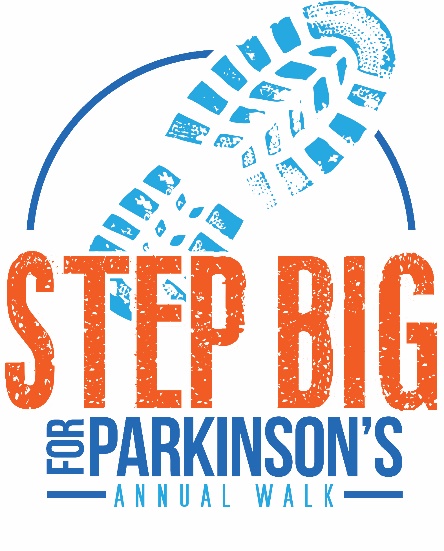 Ex: John SmithEx: 1234 Main Street, Anytown, FL, 12345Ex: $50.00Ex: $50COMPANY MATCHING DONATION(Please include necessary forms.)